MÅNEDSBREV OKTOBER 2022 – SKOGSTROLL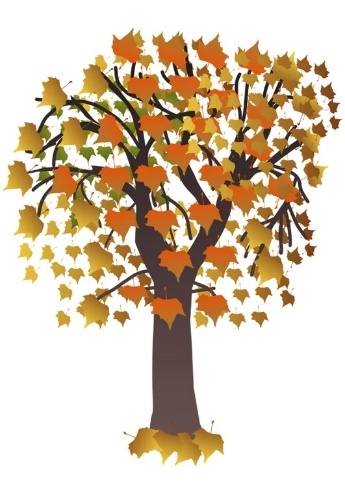 Enda en måned i 2022 er historie og vi gleder oss til å møte høsten nå i oktober. Måneden som har vært, har vi hatt brannvern uker der vi hadde ulike samlinger og aktiviteter. Alle på avdelingen begynner nå å komme oss inn i alle rutiner og regler på avdelingen. Vi går på tur hver mandag og det er godt å se at barna har blitt kjent med trollskogen og utforsker med kroppen gjennom lek med andre eller alene. Vi har hatt ulike aktiviteter på turen og det skal vi fortsette med. Det er også rom for mye frilek og utforskning. 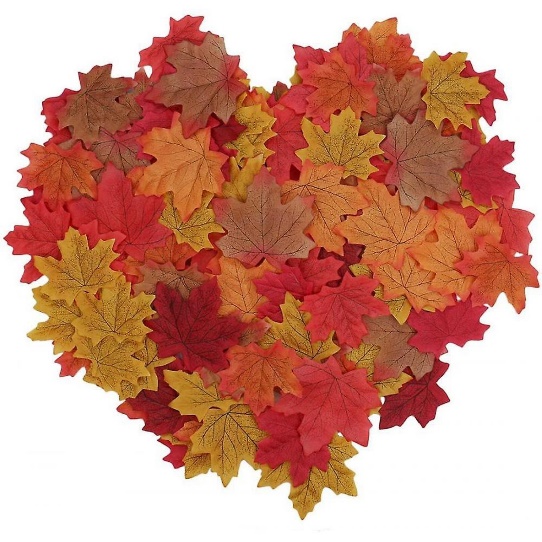 Vi har begynt med høsten og har kommet godt i gang med førskole og gruppe inndelinger. Førskole har startet på skolen og hatt opplegg med andre førskole barn fra Skeiehagen barnehage. Vi har lært om tall og bokstaver.Vi har samlinger med sang, lese bok, vise objekter og lek.3-4 åringer har hatt ulike aktiviteter knyttet til brannvernuke og skal nå begynne med aktiviteter for høst. Vi skal snart på svømming og vi gleder oss masse.  Videre ønsker vi å gå lengre turer med barna og lære de om høsten gjennom tur, aktiviteter samlinger. Generell info: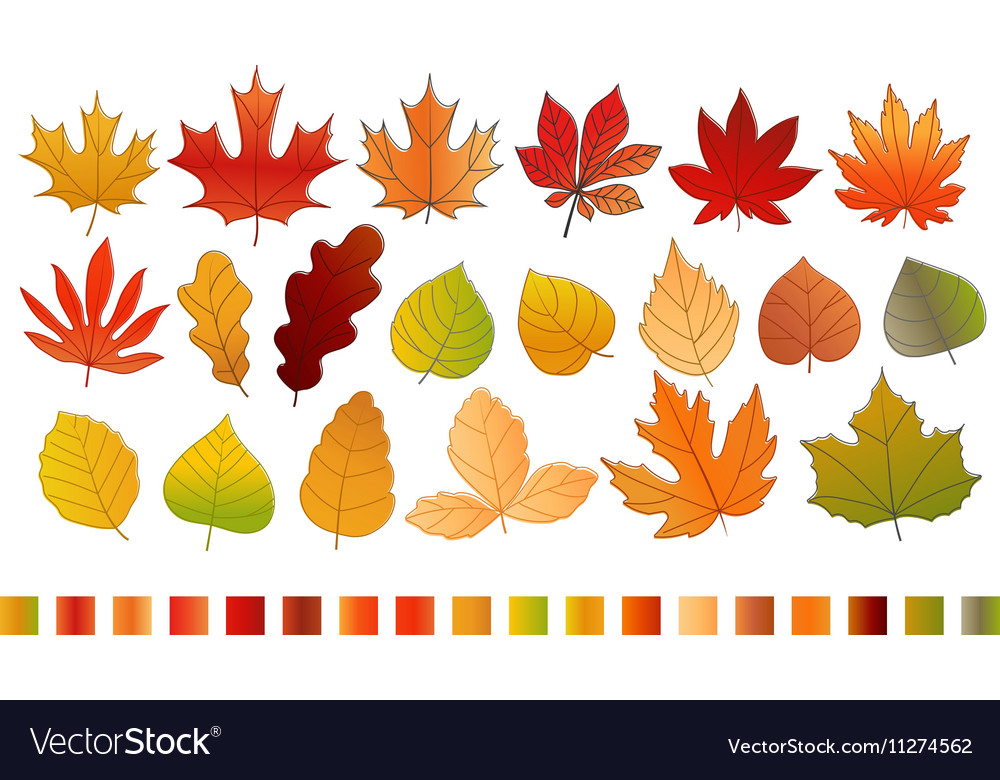 Det skal bli sendt ut et referat fortløpende fra foreldremøte til de som ikke fikk muligheten til å komme.Det er foreldrenes ansvar for å gå gjennom klærne til barna og hva de mangler. Det pleier å henge informasjon i garderoben som skal tas med hjem.Vi anbefaler at foreldre tar med ytterklærne hjem på fredager for å vaske det jevnlig og for å lufte og vaske inngangen ordentlig. Tørkeskapet er også foreldrenes ansvar og spesielt nå som vi går mot vinteren.